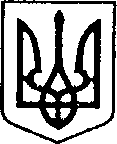 УКРАЇНАЧЕРНІГІВСЬКА ОБЛАСТЬН І Ж И Н С Ь К А    М І С Ь К А    Р А Д АВ И К О Н А В Ч И Й    К О М І Т Е ТР І Ш Е Н Н Явід  _____________  2021 р.		          м. Ніжин				№ ___Про внесення змін до пунктів 2-3рішення виконавчого комітету Ніжинської міської ради від 27.12.2018 року №458 «Про встановлення тарифівна послуги міського пасажирського автомобільного транспорту» (зі змінами)Відповідно до статей 28, 42, 59, 73 Закону України «Про місцеве самоврядування в Україні», Регламенту виконавчого комітету Ніжинської міської ради Чернігівської області VІІІ скликання, затвердженого рішенням Ніжинської міської ради від 24.12.2020 р. №27-4/2020, рішення Чернігівського окружного адміністративного суду від 28.09.2020 року у справі №620/2154/20 виконавчий комітет міської ради вирішив:1. Внести зміни до пункту 2 рішення виконавчого комітету Ніжинської міської ради від 27.12.2018 року №458 «Про встановлення тарифів на послуги міського пасажирського автомобільного транспорту» (зі змінами) та викласти його у наступній редакції:«2. Безкоштовно перевозити, при пред’явленні посвідчення, пасажирів наступних пільгових категорій:2.1) учасників бойових дій;2.2) осіб з інвалідністю внаслідок війни (інвалідів війни всіх груп);2.3) осіб з інвалідністю першої групи (інвалідів першої групи );2.4) дітей з особливими потребами (дітей-інвалідів);2.5) осіб з інвалідністю по зору 1 групи (інвалідів по зору 1 групи );2.6) осіб з інвалідністю (інвалідів) з числа учасників ліквідації наслідків аварії на ЧАЕС та потерпілих від Чорнобильської катастрофи 1 категорії;2.7) учасників АТО (ООС) та членів сім’ї загиблого в АТО (ООС);2.8) дітей з багатодітних сімей;2.9) дітей-сиріт та дітей, позбавлених батьківського піклування, що виховуються або навчаються у навчально-виховних та навчальних закладах;2.10) особу, яка супроводжує дитину з особливими потребами (дитину-інваліда).Кількість пасажирів, які одночасно перевозяться безкоштовно та бездотаційно, не обмежується».2. Внести зміни до пункту 3 рішення виконавчого комітету Ніжинської міської ради від 27.12.2018 року №458 «Про встановлення тарифів на послуги міського пасажирського автомобільного транспорту» (зі змінами) та викласти його у наступній редакції:«3. За пільговим тарифом перевозити, при пред’явленні посвідчення, наступні пільгові категорії:3.1. постраждалих в наслідок Чорнобильської катастрофи 2 категорії; 3.2. осіб з інвалідністю 2 групи (інвалідів 2 групи); 3.3. особу, яка супроводжує особу з інвалідністю 1 групи (інваліда 1 групи); 3.4. пенсіонерів за віком;по 4.00 грн. за одну поїздку».3. Управлінню житлово-комунального господарства та будівництва (Кушніренко А.М.) оприлюднити дане рішення на офіційному веб-сайті Ніжинської міської ради  у 5-денний термін після його прийняття.4. Контроль за виконанням даного рішення покласти на першого заступника міського голови з питань діяльності виконавчих органів ради Вовченка Ф.І.Міський голова 								Олександр КОДОЛА